4 YAŞ ARALIK AYI  AYLIK BÜLTEN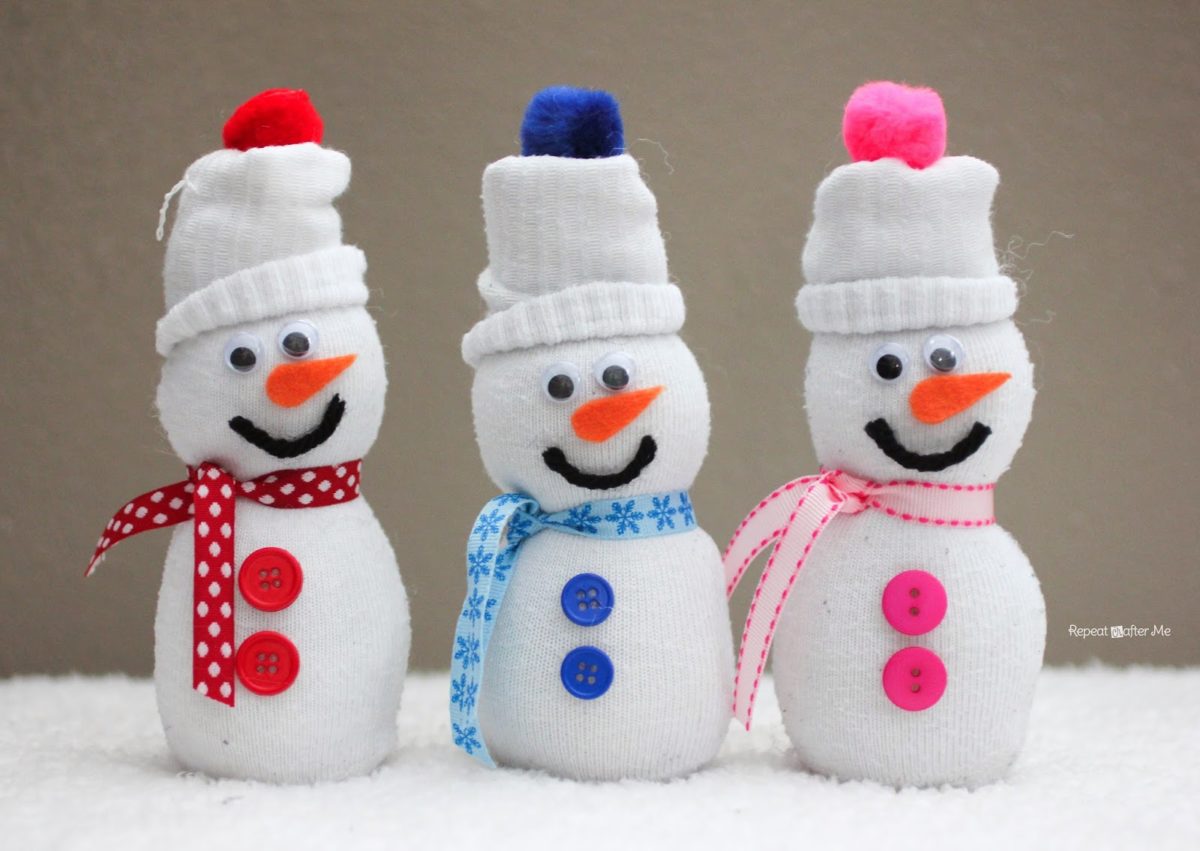 PARMAK OYUNUKuşlar kuşlar uçmuşlar(baş parmaklar birleştirilir)Bir dala konmuşlar(konma şekli yapılır)Rüzgar esmiş üşümüşler(eller bir sağa bir sola götürülür)Yuvalarına dönmüşler(eller bağlanır) İNSAN HAKLARI VE DEMOKRASİ HAFTASI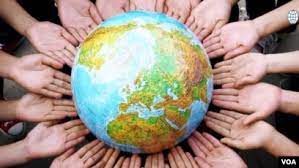 DRAMA: BAŞKAN SECİMİ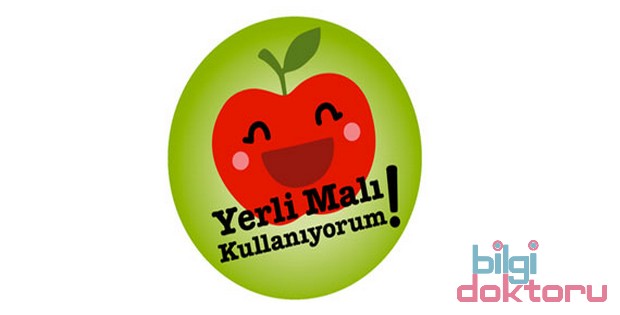 BİLMECELERParamı atarım , içinde saklarım(kumbara)Kulağını çevirsem açılır içinden su akar(musluk)Sarıdır rengi ekşidir tadı(limon)ŞARKI-ŞİİR-DRAMAHER BESİNDEN YEMELİ(ŞARKI)GECE GÜNDÜZ(ŞİİR)AĞAÇDA YETİŞENLER, TOPRAKDA YETİŞENLER(DRAMA)MEVLANA HAFTASISANAT ETKINLİGİ:GRUP CALİŞMASIMEHMET AKİF ERSOYU ANMA HAFTASIMEHMET AKİF ERSOYU TANIYORUZ İSTIKLAL MARŞIMIZI TANIYORUZBİLMECELERKüçük bakkal dünyayı yutar(ağız)İki damım , bir direğim var(burun)Herşeyi, görür kendisini görmez(göz)İki kardeş düştü yola , biri gider biri gelir(ayaklar)ŞARKI-DRAMAPARMAK OYUNUSabak Kalkınca

sabah kalkınca
temizlik başlardişlerini unutma  (sağ elin işaret parmağıyla dişler gösterilir)
güzel güzel fırçala  (sağ elle diş fırçalama hareketi yapılır)
bak ne güzel oldun 
misler gibi koktunKAVRAMLARRenkler: Kırmızı-sarı-maviGeometrik şekiller: Kare-üçgen-daireMiktar: Parça-bütünYön mekân:  Sağ-Sol\ alt-üst\ Yüksek-Alçak\Yukarı-Aşağı Sayılar: 5-6 sayılarıDuyu: Sıcak-ılık-soğukZıt kavramlar: Islak- Kuru/ İnce-Kalın/ Uzun-Kısa/ Büyük-Küçük/ Yaşlı-Genç/ Eski-Yeni7 Taze-Bayat Kat-Sıvı/ Benzer-FarklıZaman: gece-gündüz Sabah-Öğle-AkşamBELİRLİ GÜN VE HAFTALAR3Aralık:engelliler haftası7-17 Aralık Mevlana haftası12 18 Aralık:  Tutum Yatırım ve Türk Malları Haftası10 Aralık gününü içine alan hafta: İnsan Hakları ve Demokrasi Haftası20-27Aralık Mehmet Akif Ersoyu anma haftası31 Aralık- 1Ocak: Yeni yıl          AİLE KATILIMIYERLİ MALI HAFTASIEĞİTİCİ OYUNLARSATRANÇZEKA OYUNUEŞLEŞTİRME OYUNUÖĞRETMENLERBETUL KAYACANAN BAYOGLUSUMEYRA KESKINKILICNAGİHAN ÇINAR